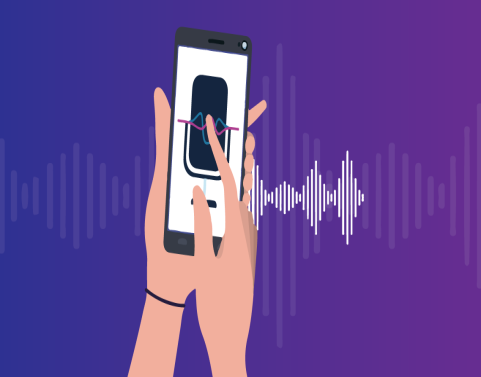 Наименование проекта: ”Голосовой помощник как средство улучшения качества жизни людей с ограниченными возможностями в условиях современной жизни“ (далее – проект)Место реализации проекта: Наименование района: Витебский районНаселённый пункт: населенные пункты Витебского района.Численность жителей населённых пунктов: 35,4 тыс. человек Описание проекта: 3.1	Описание проблемы, на решение которой направлен проект: На территории Витебского района проживает более 1,9 тыс. лиц с ограниченными возможностями (инвалиды 1, 2 и 3 группы); более 9,1 тыс. человек старше трудоспособного возраста, в том числе 371 – одинокие пожилые граждане, 3877 одиноко проживающих пожилых граждан (далее – целевая аудитория). С каждым годом их количество увеличивается. Среди наиболее часто встречающихся недугов, препятствующих расширению сферы самообслуживания и социализации данной категории людей, выделяются заболевания органов зрения, моторные расстройства конечностей (тремор рук и т.п.). Использование персонального компьютера, функции которого сегодня позволяют, не выходя из дома, получить полный перечень услуг и возможностей и расширить сферу общения, затруднено тем, что имеющиеся средства управления компьютером и доступа в Интернет для людей с ограниченными возможностями дороги (дисплей Брайля на данный момент стоит от 500 000 российских рублей), либо имеют неудобный интерфейс, либо имеют очень ограниченный функционал.  Такие люди в полной мере не имеют возможности пользоваться персональным компьютером при его наличии, и голосовой помощник призван помочь им в этом: управление компьютером происходит только при помощи голоса, без участия клавиатуры и мышки, а также без монитора. Целью проекта является организация информационно-коммуникационного пространства посредством создания приложения (программы) для персонального компьютера, которое могло бы управлять им без использования визуального устройства вывода (дисплея) и без устройств ввода (компьютерная мышь и клавиатура), и обучения способам использования голосового помощника работников ГУ ”Территориальный центр социального обслуживания населения“ (далее – ТЦСОН) и целевой аудитории.3.2	Результаты проекта (что будет достигнуто) в измеримых величинах:Срок реализации проекта: 2024 годСведения об инициаторах:Руководитель Камаровская Татьяна Геннадьевна, директор государственного учреждения образования «Бабиничская средняя школа Витебского района имени Героя Советского Союза Е.В.Василевского» (далее – учреждение образования)контактный телефон: 80212290621e-mail: babinichskaya@yandex.by Состав инициативной группы: Лубова Юлия Степановна, директор учреждения образования; Мискевич Светлана Александровна, учитель химии учреждения образования; Логвин Виталий Борисович, инженер-программист учреждения образования.Дополнительная информация и комментарии:Партнеры проекта: Отдел по образованию Витебского районного исполнительного комитетаГУ ”Территориальный центр социального обслуживания населения Витебского района“;Редакция газеты ”Віцьбічы“;Витебская районная организация ветеранов;Витебская районная организация Белорусского Красного Креста.Задачи проекта:создание приложения (программы) для персонального компьютера для управления без использования визуального устройства вывода (дисплея) и без устройств ввода (компьютерная мышь и клавиатура);обучение способам использования голосового помощника работников ТЦСОН и целевой аудитории;освещение хода и результатов деятельности в рамках проекта в печатных и электронных СМИ. План реализации проекта№п/пПоказатель, единица измеренияЗначение показателя1.Разработка приложения ”Голосовой помощник“ (количество приложений)12.Охват целевой аудитории и работников ТЦСОН деятельностью по освоению возможностей персонального компьютера с целью получения полного перечня услуг и возможностей и расширения сферы общения целевой аудитории (количество работников ТЦСОН; количество человек с ограниченными возможностями; количество человек пенсионного возраста; из числа людей пенсионного возраста одинокопроживающих)15 работников ТЦСОН;300 человек с ограниченными возможностями;3000 человек пенсионного возраста; 500 одиноко-проживающих3.Проведение практических занятий по обучению целевой аудитории и работников ТСЦОН способам применения голосового помощника (количество групповых занятий; количество индивидуальных занятий)10 групповых занятий;25 индивидуальных встреч 4.Популяризация опыта реализации проекта в средствах массовой информации (количество публикаций)15 публикаций№п/пНазвание мероприятия / деятельностиВремя проведенияУчастники, ответственные (в т.ч. партнеры проекта)Требуемые ресурсы (в т.ч. финансовые, человеческие, неденежные)Задача 1: создание приложения (программы) для персонального компьютера для управления без использования визуального устройства вывода (дисплея) и без устройств ввода (компьютерная мышь и клавиатура)Задача 1: создание приложения (программы) для персонального компьютера для управления без использования визуального устройства вывода (дисплея) и без устройств ввода (компьютерная мышь и клавиатура)Задача 1: создание приложения (программы) для персонального компьютера для управления без использования визуального устройства вывода (дисплея) и без устройств ввода (компьютерная мышь и клавиатура)Задача 1: создание приложения (программы) для персонального компьютера для управления без использования визуального устройства вывода (дисплея) и без устройств ввода (компьютерная мышь и клавиатура)Задача 1: создание приложения (программы) для персонального компьютера для управления без использования визуального устройства вывода (дисплея) и без устройств ввода (компьютерная мышь и клавиатура)1.Установочный семинар 02.05.2024инициаторы, партнеры - помещение для проведение семинара;- мультимедийная презентация «Проект “Голосовой помощник как средство улучшения качества жизни людей с ограниченными возможностями в условиях современной жизни”»2.Разработка голосового помощникамай –июнь 2024 годаинициаторы проекта1) компьютерный стол – 2 ед.;2) компьютерный стул – 2 ед.;3) ноутбук:16.0" 2560 x 1600, IPS, 165 Гц, AMD Ryzen 7 5800H 3200 МГц, 16 ГБ DDR4, SSD 1024 ГБ, видеокарта NVIDIA GeForce RTX 3080 16 ГБ, Windows 10 – 2 ед.;4) персональный компьютер: CPU Intel Core i9 13900KF 2200 МГц, RAM DDR5 64 ГБ, SSD+HDD 2000+512 ГБ, графика: NVIDIA GeForce RTX 4090 24 ГБ, БП 1000 Вт, OS Windows 10, монитор 27" (16:9, 2560x1440), клавиатура, мышь, веб-камера 3 Мп (1920x1080), гарнитура с микрофоном, компьютерные колонки 2 ед.;4) доступ в сеть ИнтернетЗадача 2: обучение способам использования голосового помощника работников ТЦСОН и целевой аудиторииЗадача 2: обучение способам использования голосового помощника работников ТЦСОН и целевой аудиторииЗадача 2: обучение способам использования голосового помощника работников ТЦСОН и целевой аудиторииЗадача 2: обучение способам использования голосового помощника работников ТЦСОН и целевой аудиторииЗадача 2: обучение способам использования голосового помощника работников ТЦСОН и целевой аудитории1.Презентация голосового помощника30.06.2024инициаторы; портнеры проекта; работники ТЦСОН помещение для проведения мероприятия;ноутбуки;персональный компьютер;мультимедийная презентация;доступ в сеть Интернет2.Семинар-практикум для работников ТЦСОН Витебского района по обучению целевой аудитории использованию голосового помощника30.06.2024 15 работников ТЦСОН; инициаторы проектаголосовой помощник; ноутбуки;персональный компьютер;доступ в сеть Интернет3.Групповые занятия по обучению целевой аудитории способам применения голосового помощника июль-сентябрьучастники: люди пенсионного возраста, в т.ч. одиноко-проживающие; люди с ограниченными возможностями; ответственные: инициаторы проекта; работники ТЦСОН помещение для проведения групповых занятий;голосовой помощник; ноутбуки;персональный компьютер;доступ в сеть Интернет;подвоз участников4.Индивидуальные занятия по обучению целевой аудитории способам применения голосового помощникаиюль-сентябрьучастники: люди с ограниченными возможностями;ответственные: инициаторы проекта; работники ТЦСОН голосовой помощник; ноутбуки;доступ в сеть ИнтернетЗадача 3: освещение хода и результатов деятельности в рамках проекта в печатных и электронных СМИЗадача 3: освещение хода и результатов деятельности в рамках проекта в печатных и электронных СМИЗадача 3: освещение хода и результатов деятельности в рамках проекта в печатных и электронных СМИЗадача 3: освещение хода и результатов деятельности в рамках проекта в печатных и электронных СМИЗадача 3: освещение хода и результатов деятельности в рамках проекта в печатных и электронных СМИ1.Публикации о ходе и результатах реализации проектав течение всего времени реализации проектаинициаторы проекта; редакция газеты ”Віцьбічы“1) ресурс телеграм-канала ”Витебский район. Официально“2) газета ”Віцьбічы“2.Размещение информации на официальном сайте учреждения образованияв течение всего времени реализации проектаинициаторы проектаинформацияя о ходе реализации проекта3.Стендовая презентация результатов реализации проекта в рамках районного мероприятия, посвященного Дню пожилых людей01.010.2024инициаторы проекта1) мультимедийный стенд Проект ”Голосовой помощник как средство улучшения качества жизни людей с ограниченными возможностями в условиях современной жизни“